ПРИЕМНАЯ СЕМЬЯ: что нужно знать. 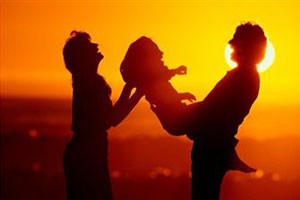   По разным причинам без попечения родителей в России остается большое количество детей. В настоящее время одним из основных направлений государственной социальной политики является сокращение численности детских домов и увеличение числа семейных форм воспитания для детей, оставшихся без попечения родителей. В тех случаях, когда это возможно, органы опеки и попечительства принимают меры, чтобы устроить ребенка в новую семью. Это служит подтверждением приоритета семейного воспитания перед так называемым общественным, то есть устройством в детское учреждение на полное государственное обеспечение. В России существует несколько видов передачи ребенка в новую семью: усыновление, опека и прочие. В данной статье пойдет речь о такой форме, как принимающая ребенка семья. Подобная форма семейного воспитания возникла в России не так давно – немногим более десяти лет назад. И очень многие люди не обладают достаточной информацией либо же вовсе не знают о ней. Так что же такое приемная семья? Кто может стать приемным родителем? Как заключить договор о приемной семье? На эти и другие вопросы мы постараемся ответить в данной статье.  В соответствии со ст. 152 Семейного Кодекса РФ, приемной семьей признается опека или попечительство над ребенком или детьми, которые осуществляются по договору о приемной семье, заключаемому между органом опеки и попечительства и приемными родителями или приемным родителем, на срок, указанный в этом договоре.  Супруги или отдельные граждане, желающие взять на воспитание ребенка, именуются приемными родителями, а ребенок, передаваемый на воспитание в приемную семью, – приемным ребенком. Опека или попечительство необходимы для того, чтобы содержать, воспитывать и заниматься образованием детей, оставшихся без попечения родителей, а так же чтобы защищать их права и интересы. Опека устанавливается над детьми до 14 лет, а попечительство – над детьми от 14 до 18 лет. При этом обратим внимание, что после устройства детей в приемную семью между приемными родителями и воспитанниками не возникает алиментных и наследственных правоотношений.На воспитание в приемную семью могут быть переданы следующие категории детей до 18 лет:-  дети, оставшиеся без попечения родителей:-  дети-сироты;-  дети, родители которых неизвестны;- дети, родители, которых лишены родительских прав, ограничены в родительских правах, признаны в судебном порядке недееспособными, безвестно отсутствующими, осуждены;- дети, родители которых по состоянию здоровья не могут лично осуществлять их воспитание и содержание;- дети, оставшиеся без попечения родителей, находящиеся в воспитательных, лечебно-профилактических учреждениях, учреждениях социальной защиты населения или других аналогичных учреждениях.Дети, являющиеся родственниками, передаются в одну приемную семью. Исключение составляют случаи, когда они не могут воспитываться вместе или если раздельное воспитание отвечает интересам детей. Количество детей в приемной семье, включая родных и усыновленных, не должно превышать, как правило, восьми человек.Приемными родителями, могут быть совершеннолетние лица обоего пола, за исключением:  лиц, признанных судом недееспособными или ограниченно дееспособными;лиц, лишенных по суду родительских прав или ограниченных судом в родительских правах;отстраненных от обязанностей опекуна (попечителя) за ненадлежащее выполнение возложенных на него законом обязанностей;бывших усыновителей, если усыновление отменено по их вине;лиц, имеющих заболевания, при наличии которых нельзя взять ребенка (детей) в приемную семью (туберкулез, злокачественные онкологические заболевания и т.п.)Приемными родителями могут быть супруги, а также отдельные граждане, желающие принять ребенка или детей на воспитание. Лица, не состоящие в браке между собой, не могут быть приемными родителями одного и того же ребенка.Приемная семья образуется на основании договора о передаче ребенка (детей) на воспитание в семью. Договор о передаче ребенка (детей) заключается между органом опеки и попечительства и приемными родителями. Его отличительной особенностью является возмездный характер. Иными словами, приемные родители получают денежное вознаграждение за опеку или попечительство над приемным ребенком (детьми). В соответствии с ч.ч.1,2 ст.153 ч.1 Семейного кодекса РФ договор о приемной семье должен содержать сведения о ребенке или детях, передаваемых на воспитание в приемную семью (имя, возраст, состояние здоровья, физическое и умственное развитие), данные о сроке действия такого договора, условия содержания, воспитания и образования ребенка или детей, права и обязанности приемных родителей, права и обязанности органа опеки и попечительства по отношению к приемным родителям, а также основания и последствия прекращения такого договора. Размер вознаграждения, причитающегося приемным родителям, размер денежных средств на содержание каждого ребенка, а также меры социальной поддержки, предоставляемые приемной семье в зависимости от количества принятых на воспитание детей, определяются договором о приемной семье в соответствии с законами субъектов Российской Федерации.Договор о приемной семье может прекратиться по основаниям, предусмотренным в гражданском законодательстве, а также в связи с прекращением опеки или попечительства. В любом случае договор прекратится после достижения воспитанником возраста полной дееспособности.Семейный кодекс РФ также предусматривает возможность отказаться от исполнения договора. Так, приемные родители вправе отказаться от исполнения договора о приемной семье, при наличии уважительных причин (болезнь, изменение семейного или имущественного положения, отсутствие взаимопонимания с ребенком, наличие конфликтных отношений между детьми и др.), а орган опеки и попечительства вправе отказать от исполнения договора о приемной семье при возникновении в приемной семье неблагоприятных условий для содержания, воспитания и образования ребенка, его возвращении родителям либо усыновлении.         Приемные родители, так же как опекуны и попечители, ежемесячно получают от государства на каждого принятого в семью ребенка деньги на одежду и обувь, на питание и на покупку предметов личной гигиены, игрушек, учебников и художественной литературы, а если ребенок передается в семью на срок более года, то выделяются деньги на приобретение мебели. Еще одной особенностью приемной семьи является тот факт, что приемные родители за свою работу по воспитанию ребенка получают заработную плату. Ее размер варьируется и зависит от таких фактов, как: сколько детей было принято на воспитание в семью, каково состояние здоровья приемных детей.Помимо этих льгот приемные семьи имеют преимущественные права на получение для детей путевок, в том числе бесплатных, в санатории и спортивно-оздоровительные лагеря; квалифицированную психологическую помощь.  Выделяя приемной семье из бюджета денежные средства, органы местного самоуправления требуют подробного отчета в расходовании этих средств, обязывая приемных родителей ежегодно представлять отчет в орган опеки и попечительства.Дети, переданные на воспитание, обладают теми же имущественными и личными неимущественными правами, что и дети, находящиеся под опекой и попечительством.  Ребенок, переданный в приемную семью, сохраняет право на причитающиеся ему алименты, пенсию (по случаю потери кормильца, инвалидности) и другие социальные выплаты и компенсации, которые перечисляются в соответствии с законодательством Российской Федерации на счета, открываемые на имя ребенка в банковском учреждении. За ребенком сохраняется также право собственности на жилое помещение или право пользования жилым помещением, при отсутствии жилого помещения он имеет право на предоставление ему жилого помещения в соответствии с жилищным законодательством. Кроме того, все приемные семьи, в состав которых входит трое и больше детей, как приемных, так и своих собственных, имеют право на все те льготы, которые предусмотрены Российским законодательством для многодетных семей.Прочтя данную статью, надеемся,  вы получили максимально полную информацию о такой форме воспитания детей, оставшихся без попечительства родителей, как приемная  семья. На сегодняшний день приемная семья может стать для ребенка единственным шансом вырасти полноценным, законопослушным и морально устойчивым гражданином. Тщательно взвесьте все за и против. И кто знает, возможно, именно подобная семья позволит вам почувствовать себя родителями. И помните о том, что не так уж важно – усыновлен ребенок, взят под опеку либо же принят на воспитание в приемную семью. Самое главное, что необходимо для счастливого совместного будущего – это ваше полное понимание ребенка, готовность его принять и, конечно же, самая главная составляющая успеха – это огромная и безграничная любовь к ребенку!     По всем возникающим вопросам Вы можете обратиться в отдел по опеке и попечительству МО «Мирнинский район», расположенный по адресу: п. Айхал, ул. Юбилейная, 7, кабинет № 203, и по телефону 6-21-03.